LAMPIRANLampiran 1RENCANA PELAKSANAAN PEMBELAJARANSiklus I Pertemuan 1Sekolah		: SDN 124 BatuasangMata Pelajaran	: IPAKelas/Semester	: V/IIAlokasi Waktu	: 3 x 35 Menit (1 x Pertemuan)STANDAR KOMPETENSI5. Memahami hubungan antar gaya, gerak dan energi, serta fungsinyaKOMPETENSI DASAR5.1 Mendeskripsikan hubungan antara gaya, gerak, dan energiINDIKATOR5.1.1 Menjelaskan pengertian gaya magnet5.1.2 Menjelaskan benda apa saja yang dapat ditarik dan tidak dapat di tarik oleh magnet5.1.3 Menjelaskan gaya tarik meranarik dan tolak menolak pada magnetTUJUAN PEMBELAJARANSetelah melakukan percobaan, siswa mampu menjelaskan pengertian magnetSetelah melakukan percobaan, siswa mampu menjelaskan benda yang mampu ditarik dan tidak dapat ditarik oleh magnet Setelah melakukan percobaan, siswa mampu menjelaskan gaya tolak monolak dan tarik menarik magnetMATERI AJARGaya magnetMODEL PEMBELAJARANDiscovery LearningMEDIA DAN SUMBER PEMBELAJARANMedia :Magnet BatangSumber  :                 Tim BKG. 2006. IPA SD untuk Sekolah Dasar Kelas V. Jakarta: ErlanggaKEGIATAN PEMBELAJARANIX.    PENILAIANTeknik penilaianTes tertulisInstrument/bentuk penilaianSoal uraian.Prosedur penilaian Penilaian proses dilaksanakan pada saat proses pembelajaran berlangsung sedangkan Penilaian hasil akan dilaksanakan pada akhir pembelajaran.Batuasang, 25 April 2018Mengetahui,Guru Kelas V SDN 124 Batuasang				Peneliti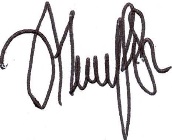 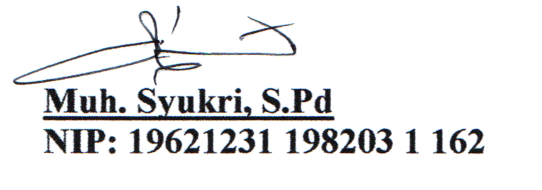 								Arnita M. Basri								NIM: 1447440016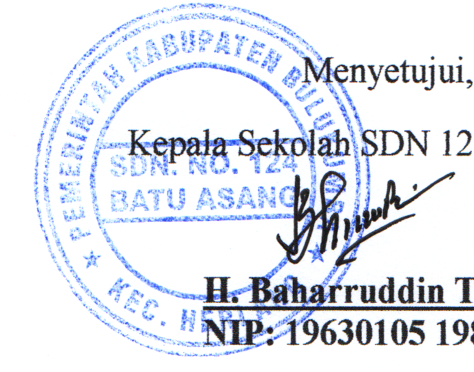 Menyetujui,Kepala Sekolah SDN 124 BatuasangH. Baharruddin T, S.pdNIP: 19630105 198411 1 003Lampiran 2MATERI AJARMagnet merupakan suatu obyek atau benda yang bisa menimbulkan gejala gaya, baik tari menarik ataupun gaya tolak terhadap jenis logam tertentu.Gaya tarik pada magnet dapat menarik benda-benda tertentu, ini berarti tidak semua benda bisa ditarik oleh magnet. Benda-benda yang ditarik magnet disebut benda magnetis.Benda yang dapat ditarik oleh magnet (bersifat magnetis) ini terbuat dari besi dan baja.Benda yang tidak ditarik magnet disebut benda nonmagnetis.Benda-benda yang tidak ditarik magnet (bersifat tidak magnetis) terbuat dari kayu, karet, atau plastik.Kekuatan gaya magnet dapat menembus benda-benda tertentu. Besarnya daya tembus gaya magnet dipengaruhi oleh beberapa faktor, yaitu :Jenis benda penghalang di antara magnet dan benda yang ditariknya.Tebal tipisnya benda penghalang.Kekuatan magnetJarak magnet dengan bendaKekuatan gaya tarik magnet tidak sama di setiap sisi atau bagiannya. Gaya magnet paling kuat terletak di kutub-kutub magnet. Daerah di sekitar magnet yang masih dipengaruhi oleh gaya magnet disebut medan magnet. Semakin dekat jarak suatu benda, maka daya tarik magnet terhadap benda semakin besar.Magnet mempunyai dua kutub, yaitu kutub utara dan kutub selatan. Apabila kutub yang sama dari dua buah magnet batang didekatkan, maka keduanya akan saling tolak-menolak. Sebaliknya, apabila kutub yang berbeda dari dua magnet didekatkan, maka akan terjadi saling tarik-menarik.Macam-macam MagnetBerdasarkan cara terbentuknya, magnet dibedakan menjadi dua, yaitu :A.   Magnet AlamMagnet alam terbentuk secara alami.Contohnya magnet bumi.Magnet alam pertama kali ditemukan di Magnesia (sekarang bernama Manisa, sebuah wilayah di Turki).B.   Magnet BuatanMagnet buatan adalah magnet yang dibuat manusia. Ada beberapa bentuk magnet buatan, antara lain magnet batang, jarum, tabung (silinder), huruf U, dan magnet ladam (tapal kuda)Lampiran 3LEMBAR KERJA SISWA SIKLUS I(PERTEMUAN 1)Mata Pelajaran			: IPAKelas/Semester			: V/ II (genap)Hari/Tanggal			:       Nama Kelompok		:Nama Anggota Kelompok	:…………………………………………………………………………………………………………………………………………………………………………………………………………A. Petunjuk KegiatanDuduklah dengan anggota kelompokmu !Guru membagikan LKS !Tulislah nama kelompok dan nama anggota kelompokmu dalam mengerjakan tugas yang diberikan !Alat dan Bahana) Magnet		b) Pakuc) Peniti		d) Kertase) Plastik		f) BatuLangkah- langkah KegiatanDekatkan magnet dengan benda yang telah disiapkanAmati benda tersebut ditarik atau tidak oleh magnetKelompokkan benda yang ditarik dan tidak ditarik oleh magnetBenda apa saja yang ditarik oleh magnet?Benda apa saja yang tidak dapat ditarik oleh magnet?Terbuat dari bahan bapa benda- benda yang dapat ditarik oleh magnet?Apa yang terjadi pada saat kutub yang sama pada manget di dekatkan dan apa yang terjadi jika kutub yang berbeda di dekatkan?Lampiran 4Soal1. Jelaskan pengertian magnet?2. Tuliskan benda apa saja yang dapat di tarik oleh magnet dan tidak dapat ditarik megnet!3. Tuliskan apa yang terjadi jika muatan negatif manget bertemu dengan muatan yang berbeda!4. Tuliskan apa yang terjadi jika muatan positif magnet bertemu dengan muatan yang sama?Lampiran 5KUNCI JAWABAN SIKLUS I PERTEMUAN 11. Magnet merupakan suatu obyek atau benda yang bisa menimbulkan gejala gaya, baik tari menarik ataupun gaya tolak terhadap jenis logam tertentu.2. Benda- benda yang dapat ditarik oleh magnet yaitu: besi, baja, kobalt, dan nikel. Benda- benda yang tidak dapat ditarik oleh magnet yaitu: kertas , kayu, palstik, kain, kaca.3. Jika magnet bertumu dengan muatan yang berbeda maka akan saling tarik menarik4. Jika magnet bertemu dengan muatan yang sama maka akan saling tolak menolakLampiran 6DATA HASIL OBSERVASI AKTIVITAS MENGAJAR GURUPertemuan/Siklus		: Pertemuan I / Siklus ITanggal			: Waktu				: 3 X 35 Menit (1 X Pertemuan)Kelas / Semester		: V / IIMateri	: Petunjuk:Berilah tanda centang () pada kolom yang tersediasesuai dengan pengamatan anda, jika indikator tersebut dilaksanaka noleh guru pada proses pembelajaran!Rumus Perolehan Skor Observasi =     X 100%	Keterangan:3 = Baik(B)= 80%- 100%2= Cukup (C)= 59%-79%1= Kurang (K)= 0%-58%% Keterlaksanaan=  x 100 = 72% berada pada ketegori cukupObserver (Guru Kelas V)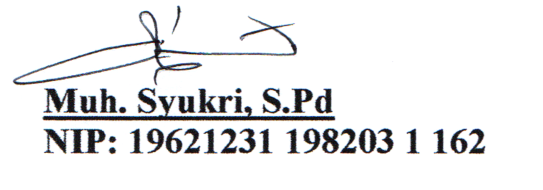 Lampiran 7DATA HASIL OBSERVASI AKTIVITAS SISWADALAM PROSES PEMBELAJARANPertemuan/Siklus		: Pertemuan I / Siklus ITanggal			: Waktu				: 3 X 35 Menit (1 X Pertemuan)Kelas / Semester		: V / IIMateri	: Petunjuk:Amatilah kegiatan pembelajaran yang dilakukan oleh siswa!Berilah tanda (√) pada kolom dibawah ini sesuai dengan pengamatan!Rumus Perolehan Skor Observasi =     X 100%	Keterangan:3 = Baik(B)= 80%- 100%2= Cukup (C)= 59%-79%1= Kurang (K)= 0%-58%% Keterlaksanaan=  x 100 = 66% berada pada ketegori cukup    Observer (Guru Kelas V)Lampiran 8RENCANA PELAKSANAAN PEMBELAJARANSiklus I Pertemuan 2Sekolah		: SDN 124 BatuasangMata Pelajaran	: IPAKelas/Semester	: V/IIAlokasi Waktu	: 3 x 35 Menit (1 x Pertemuan)I. STANDAR KOMPETENSI5. Memahami hubungan antar gaya, gerak dan energi, serta fungsinyaII. KOMPETENSI DASAR5.1 Mendeskripsikan hubungan antar gaya, gerak,  dan energiIII. INDIKATORMenjelaskan pengertian gaya gravitasiMenjelaskan bahwa gaya gravitasi menyebabkan benda bergerak ke bawahMejelaskan pengertian gaya gesekIV. TUJUAN PEMBELAJARANSetelah melakukan percobaan, siswa mampu menjelaskan pengertian gaya gravitasiSetelah melakukan percobaan, siswa dapat menjelaskan gaya gravitasi menyebabkan benda bergerak ke bawahSetelah melakukan percobaan, siswa mampu menjelaskan pengertian gaya gesekV. MATERI AJARGaya Gravitasi dan Gaya GesekVI. MODEL PEMBELAJARANDiscovery LearningVII. MEDIA DAN SUMBER PEMBELAJARAN	Media   :	Kertas, pulpen, batuSumber  :                                 Tim BKG. 2006. IPA SD untuk Sekolah Dasar Kelas V. Jakarta: ErlanggaKEGIATAN PEMBELAJARANIX.    PENILAIANA. Teknik penilaianTes tertulisB. Instrument/bentuk penilaianSoal uraian.C. Prosedur penilaian Penilaian proses dilaksanakan pada saat proses pembelajaran berlangsung sedangkan Penilaian hasil akan dilaksanakan pada akhir pembelajaran.Batuasang, 28 April 2018Mengetahui,Guru Kelas V SDN 124 Batuasang				Peneliti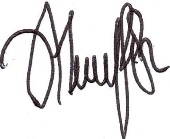 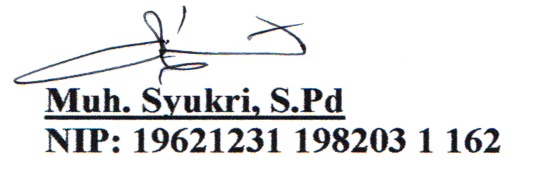 								Arnita M. BasriNIM: 1447440016Menyetujui,Kepala Sekolah SDN 124 BatuasangH. Baharruddin T, S.pdNIP: 19630105 198411 1 003Lampiran 9MATERI AJARA.   Gaya GravitasiGaya gravitasi merupakan gaya tarik menarik yang terjadi antara semua pertikel yang mempunyai massa di alam semesta. Gaya gravitasi bumi adalah gaya yang menarik benda-benda untuk jatuh ke permukaan bumi. Gaya gravitasi bumi ditemukan oleh Issac Newton.Gaya gravitasi bumi dapat menimbulkan energi gerak. Kecepatan gerak benda-benda yang jatuh ke bumi tidak selalu sama. Faktor yang mempengaruhi kecepatan jatuh sebuah benda ke bumi adalah gaya penghambat/gaya gesek (gesekan antara benda yang jatuh dengan  udara). Hal ini bisa diamati dengan tindakan menjatuhkan selembar kertas dan bulatan kertas (lembaran kertas yang telah diremas) secara bersamaan.Bulatan kertas mencapai tanah terlebih dahulu dari pada lembaran kertas. Ini dikarenakan lembaran kertas  memiliki permukaan yang luas sehingga kertas tertahan oleh udara ketika jatuh. Gaya gesek bersifat menahan gerak benda sehingga gerak jatuh benda lebih lambat.Gerak benda karena gaya gravitasi tidak dipengaruhi oleh berat, dan ukuran benda. Ke kuatan gaya gravitasi bumi terhadap benda tergantung pada jarak benda dari pusat bumi. Semakin jauh letak benda dari pusat bumi, maka gaya gravitasinya semakin kecil.Kelebihan gaya GravitasiMenjaga kestabilan kehidupan bumiMembuat segala benda yang ada di bumi berada pada tempatnyaMembuat segala benda memiliki beratSebagai sumber energiMempermudah aktivitas manusia sehari- hariB.   Gaya GesekGaya gesek adalah gaya yang  menimbulkan hambatan ketika dua permukaan  benda saling bersentuhan. Gaya gesek timbul ketika terjadi gesekan. Contohnya mobil yang melaju di jalan raya akan mengalami gesekan antara ban mobil dengan jalan. Gaya gesek mempengaruhi gerak bendaGerak benda pada permukaan yang kasar berbeda dengan benda yang permukaannya halus. Semakin kasar permukaan benda, semakin besar gaya geseknya, sehingga gerakan benda semakin lambat. Begitu pula sebaliknya, jika permukaan licin, gaya gesekan yang terjadi juga kecil, sehingga benda semakin mudah bergerak.Gaya gesek dapat diperbesar maupun diperkecilKita dapat tergelincir di jalan yang licin karena gaya gesek yang kecil antara alas sepatu dengan permukaan jalan. Agar tidak tergelincir, kita harus memperbesar gaya gesek antara alas sepatu dengan permukaan jalan, yaitu dengan  memakai sepatu dengan alas yang kasar. Sedangkan tindakan untuk memperkecil gaya gesek, contohnya ketika pemberian pelumas atau oli pada rantai sepeda. Contoh lain ketika kita mendorong lemari, agar lemari mudah untuk didorong kita harus meletakkan keset di antara lemari dan lantai agar gaya gesek menjadi kecil. Jadi,  memperhalus permukaan benda yang bergesekan dapat memperkecil gaya gesek.Kelebihan Gaya GesekMenghentikan benda bergerakMenghasilkan energiMenghasilkan panasMengikis bendaMembersikan diriLampiran 10LEMBAR KERJA SISWA SIKLUS I(PERTEMUAN 2)Mata Pelajaran			: IPAKelas/Semester			: IV/ II (genap)Hari/Tanggal			: Nama Kelompok		:Nama Anggota Kelompok	:…………………………………………………………………………………………………………………………………………………………………………………………………………A. Petunjuk Kegiatana). Duduklah dengan anggota kelompokmu !b). Guru membagikan LKS !c). Tulislah nama kelompok dan nama anggota kelompokmu dalam mengerjakan tugas yang diberikan !B. Alat dan bahan1. Pulpen		2. Spidol3. Kertas		4. BatuC. Langkah- langkah KegiatanGaya Gravitasia). Lettakan benda yang disediakan di tepi mejab). Jatuhkan satu- persatu benda tersebut dan amati apa yang terjadiGaya GesekAlat dan Bahan1.Buku			2. Kotak korek Api3. Kain kasar		4. PlastikLangkah Kerjaa) Letakkan kotak korek api diatas ujung buku yang dimiringkan dengan kemiringan tetapb) Aturlah kemiringan buku dengan menumpukkan sejumlah buku hingga korek api meluncur ke bawahc) Lakukan percobaan yang sama dengan melapisi buku dengan kain kasar dengan kemiringan yang samaKe manakah arah gerak benda (pulpen, batu, penggaris, kertas) yang dijatuhkan dari atas meja?Apa yang menyebabkan benda bergerak kebawah?Apa yang tejadi jika kotak korek api di luncurkan pada permukaan yang halus dan apa yang terjadi pada kotak korek api di luncurkan pada permukaan yang kasar?Lampiran 11Soal1. Jelaskan apa yang dimaksud dengan gaya gravitasi?2. Jelaskan apa yang dimaksud dengan gaya gesek?Lampiran 12KUNCI JAWABAN1. Gaya gravitasi merupakan gaya tarik menarik yang terjadi antara semua pertikel yang mempunyai massa di alam semesta.2. Gaya gesek adalah gaya yang  menimbulkan hambatan ketika dua permukaan  benda saling bersentuhan.Lampiran 13DATA HASIL OBSERVASI AKTIVITAS MENGAJAR GURUPertemuan/Siklus		: Pertemuan II / Siklus ITanggal			: Waktu				: 3 X 35 Menit (1 X Pertemuan)Kelas / Semester		: V / IIMateri	: Gaya Gravitasi dan Gaya Gesek Petunjuk:Berilah tanda centang () pada kolom yang tersediasesuai dengan pengamatan anda, jika indicator tersebut dilaksanaka noleh guru pada proses pembelajaran!Rumus Perolehan Skor Observasi =     X 100%	Keterangan:3 = Baik(B)= 80%- 100%2= Cukup (C)= 59%-79%1= Kurang (K)= 0%-58%% Keterlaksanaan=  x 100 = 77% berada pada ketegori cukupObserver (Guru Kelas V)Lampiran 14HASIL OBSERVASI AKTIVITAS SISWADALAM PROSES PEMBELAJARANPertemuan/Siklus		: Pertemuan II / Siklus ITanggal			: Waktu				: 3 X 35 Menit (1 X Pertemuan)Kelas / Semester		: V / IIMateri	: Gaya Gravitasi dan Gaya Gesek Petunjuk:Amatilah kegiatan pembelajaran yang dilakukan oleh siswa!Berilah tanda (√) pada kolom dibawah ini sesuai dengan pengamatan!Rumus Perolehan Skor Observasi =     X 100%	Keterangan:3 = Baik(B)= 80%- 100%2= Cukup (C)= 59%-79%1= Kurang (K)= 0%-58%% Keterlaksanaan=  x 100 = 72% berada pada ketegori cukup							Observer (Guru Kelas V)Lampiran 15TES HASIL BELAJARSIKLUS INama :Kelas :Pililah jawaban yang paling tepat!1. Benda- benda berikut yang dapat ditarik magnet adalah….A. kayu, emas, kertasB. Besi, baja, nikelC. Plastik, kuningan, perakD. emas, kayu, intan2. Apabila dua kutub magnet yang sama saling didekatkan akan…a. Tolak- menolakb. Tarik- menarikc. Diamd. Menempel 3. Gaya magnet yang paling kuat terdapat di…A. Semua bagian magnetB. Tengah- tengan magnetC. Kedua kutub magnetD. sisi panjang magnet4. Bumi dapat menarik benda- benda yang ada dipermukaan bumi karena adanya…A. Gaya magnetB. Gaya GesekC. Gaya GravitasiD. Gaya Listrik5. Adanya gaya gravitasi bumi memungkinkan kita…A. Melayang di udara		B. Berenang di airC. Menapak di tanah		D. menghirup napas6. Pengaruh gaya gravitasi bumi semakin kuat terhadap suatu benda apabila...A. Benda semakin ringan	B. Jarak benda dari pusat bumi semakin dekatC. Suhu benda semakin panas		D. Angin bertiup kencang7. Contoh peristiwa akibat gaya gravitasi bumi adalah…A. Matahari terbit dan terbenam			B. Bumi berputar mengelilingi matahariC. Air sungai meluap		D. Buah kelapa jatuh8. Ban sepeda akan berhenti ketika direm. Ban sepeda berheti akibat gaya...A. Gaya magnet			B. Gaya listrikC. gaya gravitasi			D. Gaya gesek9. Jenis lantai yang menimbulkan gaya gesek paling kecil adalah yang…A. dilapisi karpetB. dibuat dari kramikC. dilapisi permadaniD. dilapisi keset10. Orang dapat berjalan diatas lantai tanpa tergelincir. Hal ini terjadi karena…A. Antara telapak kaki dan lantai ada gesekanB. Lantai permukaannya licinC. Manusia memiliki beratD. Kaki memberikan gaya dorong pada lantaiLampiran 161. B 2. A3. C4. C 5. C6. B7. D8. D9. B10. ALampiran 17Lampiran 18HASIL PENILAIAN TES SIKLUS ILampiran 19Hasil Belajar Siswa Kelas V SDN 124 Batuasang Kecamatan Herlang Kabupaten Bulukumba pada Siklus IDistribusi frekuensi dan persentase ketuntasan hasil belajar IPA siswa kelas V SDN 124 Batuasang Kecamatan Herlang Kabupaten BulukumbaKeterangan:Rata- Rata				=Persentase Ketuntasan Belajar	=Persentasi Ketidaktuntasan Siswa	=Lampiran 20RENCANA PELAKSANAAN PEMBELAJARANSiklus II Pertemuan 1Sekolah		: SDN124 BatuasangMata Pelajaran	: IPAKelas/Semester	: V/IIAlokasi Waktu	: 3 x 35Menit (1 x Pertemuan)STANDAR KOMPETENSI6. Menerapkan sifat- sifat cahaya melalui kegiatan membuat suatu karya/ modelKOMPETENSI DASAR6.1 Mendeskripsikan sifat- sifat cahayaINDIKATORMenjelaskan sifat cahaya pada benda beningMenjelaskan sifat cahaya pada benda gelapTUJUAN PEMBELAJARAN1. Setelah melaukan percobaan, siswa mampu menjelaskan sifat cahaya pada benda bening2. Setalah melakukan percobaan, siswa mampu menjelaskan sifat cahaya pada benda gelap		MATERI AJARSitaf Cahaya pada Benda bening dan benda gelapMODEL PEMBELAJARANDiscovery LearningMEDIA DAN SUMBER PEMBELAJARANMedia :Lampu senter, plastik, kaca, kertas karton, gelas bening berisi air, buku tebalSumber  :                 Tim BKG. 2006. IPA SD untuk Sekolah Dasar Kelas V. Jakarta: ErlanggaKEGIATAN PEMBELAJARANIX.    PENILAIANA. Teknik penilaianTes tertulisInstrument/bentuk penilaianSoal uraian.Prosedur penilaian Penilaian proses dilaksanakan pada saat proses pembelajaran berlangsung sedangkan Penilaian hasil akan dilaksanakan pada akhir pembelajaran.Batuasang, 09 Mei 2018Mengetahui,Guru Kelas V SDN 124 Batuasang				Peneliti								Arnita M. Basri								NIM: 1447440016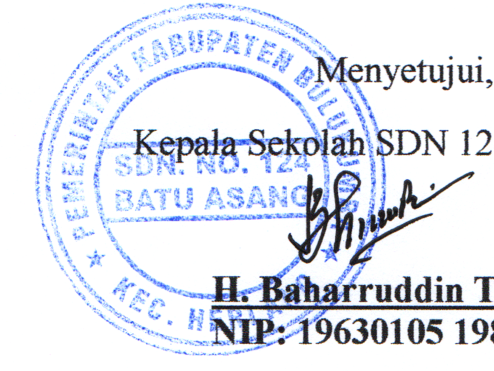 Menyetujui,Kepala Sekolah SDN 124 BatuasangH. Baharruddin T, S.pdNIP: 19630105 198411 1 003Lampiran 21MATERI AJARCahaya merupakan salah satu jenis gelombang elektromagnetik, yaitu gelombang yang terjadi dari gejala kelistrikan dan kemagnetan. Cahaya dapat dihasilkan oleh bermacam- macam benda. Benda benda yang dapat memancarkan cahaya sendiri disebut sumber cahaya.Contohnya, matahari dan nyala lilin. Benda- benda yang tidak dapat memancarkan cahaya disebut benda gelap.Benda gelap dikelompokkan menjadi tiga macam.1. Benda tidak tembus cahaya, yaitu benda yang tidak dapat meneruskan sinar yang diterimanya, misalnya kayu, tembok, kursi, dan meja.2. Benda tembus cahaya, yaitu benda yang dapat meneruskan sebagian sinar yang diterimanya, misalnya plastik, kaca, air, dan lensa.3. Benda bening, yaitu benda yang dapat meneruskan hampir seluruh sinar yang diterimanya, misalnya kaca bening, plastik bening, dan air jernih.Sifat-sifat CahayaCahaya mempunyai sifat-sifat, yaitu1. merupakan gelombang elektromagnetik sehingga dapat merambat di ruang hampa;2. dapat dipantulkan, dibiaskan, berpolarisasi, dan melentur;3. merupakan salah satu bentuk energi.Sebuah benda dapat dilihat karena adanya cahaya, yang memancar atau dipantulkan dari benda tersebut, yang sampai ke mata. Berdasarkan sumbernya cahaya dibedakan menjadi dua macam, yaitu:Cahaya yang berasal dari benda itu sendiri, seperti matahari, senter, lilin, dan lampu;Cahaya yang memancar dari benda akibat memantulnya cahaya pada permukaan benda tersebut dari sumber cahaya. Misalnya, jika kamu melihat benda berwarna biru, artinya benda tersebut memantulkan cahaya berwarna biru. Berdasarkan dapat tidaknya memancarkan cahaya, benda dikelompokkan menjadi benda sumber cahaya dan benda gelap. Benda sumber cahaya dapat memancarkan cahaya. Kita memerlukan cahaya untuk dapat melihat. Benda-benda yang ada di sekitar kita dapat kita lihat apabila ada cahaya yang mengenai benda tersebut, dan cahaya yang mengenai benda tersebut dipantulkan oleh benda ke mata. Walaupun benda terkena cahaya, jika pantulannya terhalang dari mata kita, kita tidak dapat melihat benda tersebut, misalnya suatu benda yang berada di balik tirai atau tembok. Lampiran 22LEMBAR KERJA SISWA SIKLUS II(PERTEMUAN 1)Mata Pelajaran			: IPAKelas/Semester			: IV/ II (genap)Hari/Tanggal			: Nama Kelompok		:Nama Anggota Kelompok	:…………………………………………………………………………………………………………………………………………………………………………………………………………A. Petunjuk KegiatanDuduklah dengan anggota kelompokmu !Guru membagikan LKS !Tulislah nama kelompok dan nama anggota kelompokmu dalam mengerjakan tugas yang diberikan !Alat dan bahan1. Lampu senter		2.Gelas yang berisi air jernih3. Buku tebal			4.Palstik5. Kertas kartonLangkah- langkah KegiatanNyalakan lampu senter, kemudian arahkan cahaya yang dihasilkan ke gelas yang berisi air jernihLakukan pengamatan terhadap arah berkas sinar yang diarahkan kepada benda- benda tersebutLakukan langkah nomor 1 dengan menganti gelas yang berisi air jernih secara bergantian dengan karton, plastik, kaca dan buku tebalBagaimanakah keadaan berkas sinar yang mengenai plastik, kaca dan gelas yang berisi air jernihBagaimanakah  keadaan berkas sinar yang mengenai karton, batu dan buku tebal?Adakah perbedaan berkas sinar yang mengenai kaca dan berkas sinar yang mengenai kertas karton?KesimpulanLampiran 23SOAL1. Tuliskan sifat- sifat cahaya pada benda bening!2. Tuliskan sifat- sifat cahaya pada benda gelap!Lampiran 24KUNCI JAWABAN SIKLUS II PERTEMUAN 11. Sifat cahaya pada benda bening yaitu (1) cahaya merambat lurus, (2) cahaya bias menembus benda bening, (3) dapat dibiaskan, (4) dapat dipantulkan, (5) dapat diuraikan.2. Sifat cahaya pada benda gelap yaitu (1) tidak bias merambat, (2) tidak bias menembus benda gelap, (3) tidak dapat diuraikan, (4) tidak dapat di pantulkan.Lampiran 25DATA HASIL OBSERVASI AKTIVITAS MENGAJAR GURUPertemuan/Siklus		: Pertemuan I / Siklus IITanggal			: Waktu				: 3 X 35 Menit (1 X Pertemuan)Kelas / Semester		: V / IIMateri	: Petunjuk:Berilah tanda centang () pada kolom yang tersediasesuai dengan pengamatan anda, jika indicator tersebut dilaksanaka noleh guru pada proses pembelajaran!Rumus Perolehan Skor Observasi =     X 100%	Keterangan:3 = Baik(B)= 80%- 100%2= Cukup (C)= 59%-79%1= Kurang (K)= 0%-58%% Keterlaksanaan=  x 100 = 83% berada pada ketegori baikObserver (Guru Kelas V)Lampiran 26DATA HASIL OBSERVASI AKTIVITAS SISWADALAM PROSES PEMBELAJARANPertemuan/Siklus		: Pertemuan I / Siklus IITanggal			: Waktu				: 3 X 35 Menit (1 X Pertemuan)Kelas / Semester		: V / IIMateri	: Petunjuk:Amatilah kegiatan pembelajaran yang dilakukan oleh siswa!Berilah tanda (√) pada kolom dibawah ini sesuai dengan pengamatan!Rumus Perolehan Skor Observasi =     X 100%	Keterangan:3 = Baik(B)= 80%- 100%2= Cukup (C)= 59%-79%1= Kurang (K)= 0%-58%% Keterlaksanaan=  x 100 = 77% berada pada ketegori cukup							Observer (Guru Kelas V)Lampiran 27RENCANA PELAKSANAAN PEMBELAJARANSiklus I Pertemuan 2Sekolah		: SDN 124 BatuasangMata Pelajaran	: IPAKelas/Semester	: V/IIAlokasi Waktu	: 3 x 35Menit (1 x Pertemuan)I. STANDAR KOMPETENSI6. Menerapkan sifat- sifat cahaya melalui kegiatan membuat suatu karya/ modelII. KOMPETENSI DASAR6.1 Mendeskripsikan sifat- sifat cahayaIII. INDIKATORMenejalaskan sifat cahaya pada cermin datarMenjelaskan sifat cahay pada cermin cembungMenjelaskan sifat cahaya pada cermin cekungIV. TUJUAN PEMBELAJARANSetelah melakukan percobaan, siswa mampu menjelaskan sifat cahaya pada cermin datarSetelah melakukan percobaan, siswa mampu menjelaskan sifat cahaya pada cermin cembungSetalah melakukan percobaan, siswa mampu menjelaskan sifat cahaya pada cermin cekungV. MATERI AJARSifat cahaya pada cermin data, cembung dan cekungVI. MODEL PEMBELAJARANDiscovery LearningVII. MEDIA DAN SUMBER PEMBELAJARAN	Media :	             Cermin datar, sendok stainless yang mengkilapSumber  :Tim BKG. 2006. IPA SD untuk Sekolah Dasar Kelas V. Jakarta: ErlanggaVIII. KEGIATAN PEMBELAJARANIX.    PENILAIANA. Teknik penilaianTes tertulisB. Instrument/bentuk penilaianSoal uraian.C. Prosedur penilaian Penilaian proses dilaksanakan pada saat proses pembelajaran berlangsung sedangkan Penilaian hasil akan dilaksanakan pada akhir pembelajaran.Batuasang, 12 Mei 2018Mengetahui,Guru Kelas V SDN 124 Batuasang				Peneliti								Arnita M. Basri								NIM: 1447440016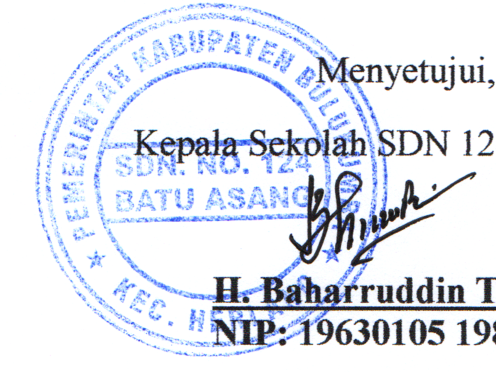 Menyetujui,Kepala Sekolah SDN 124 BatuasangH. Baharruddin T, S.pdNIP: 19630105 198411 1 003Lampiran 28MATERI AJARCermin merupakan salah satu benda yang memantulkan cahaya. Berdasarkan bentuk permukaannya ada cermin datar dan cermin lengkung. Cermin lengkung ada dua macam, yaitu cermin cembung dan cermin cekung.a. Cermin DatarCermin datar yaitu cermin yang permukaan bidang pantulnya datar dan tidak melengkung. Cermin datar biasa kamu gunakan untuk bercermin. Pada saat bercermin, kamu akan melihat bayanganmu di dalam cermin. Bayangan pada cermin datar mempunyai sifat-sifat berikut.Ukuran (besar dan tinggi) bayangan sama dengan ukuran benda.Jarak bayangan ke cermin sama dengan jarak benda ke cermin.Kenampakan bayangan berlawanan dengan benda. Misalnya tangan kirimu akan menjadi tangan kanan bayanganmu.Bayangan tegak seperti bendanya.Bayangan bersifat semu atau maya. Artinya, bayangan dapat dilihat dalam cermin, tetapi tidak dapat ditangkap oleh layar.b. Cermin Cembung  (positif)Cermin cembung yaitu cermin yang permukaan bidang pantulnya melengkung ke arah luar. Cermin cembung biasa digunakan untuk spion pada kendaraan bermotor. Bayangan pada cermin cembung bersifat maya, tegak, dan lebih kecil (diperkecil) daripada benda yang sesungguhnya. c. Cermin Cekung  (negatif)Cermin cekung yaitu cermin yang bidang pantulnya melengkung ke arah dalam. Cermin cekung biasanya digunakan sebagai reflektor pada lampu mobil dan lampu senter. Sifat bayangan benda yang dibentuk oleh cermin cekung sangat bergantung pada letak benda terhadap cermin. Jika benda dekat dengan cermin cekung, bayangan benda bersifat tegak, lebih besar, dan semu (maya). Jika benda jauh dari cermin cekung, bayangan benda bersifat nyata (sejati) dan terbalik.4. Cahaya Dapat Dibiaskan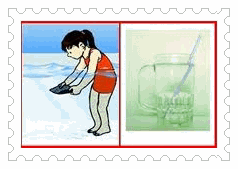 Pembiasan adalah pembelokan arah rambat cahaya, saat melewati dua medium yang berbeda kerapatannya. Pembiasan cahaya dimanfaatkan manusia dalam pembuatan berbagai alat optik. Apabila cahaya merambat dari zat yang kurang rapat ke zat yang lebih rapat, cahaya akan dibiaskan mendekati garis normal. Misalnya cahaya merambat dari udara ke air. Sebaliknya, apabila cahaya merambat dari zat yang lebih rapat ke zat yang kurang rapat, cahaya akan dibiaskan menjauhi garis normal. Misalnya cahaya merambat dari air ke udara. Pembiasan cahaya sering kamu jumpai dalam kehidupan sehari-hari. Misalnya dasar kolam terlihat lebih dangkal daripada kedalaman sebenarnya. Gejala pembiasan juga dapat dilihat pada pensil yang dimasukkan ke dalam gelas yang berisi air. Pensil tersebut akan tampak patah.5. Cahaya dapat diuraikan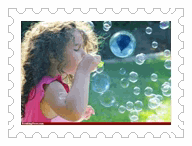 Cahaya putih seperti cahaya matahari termasuk jenis cahaya polikromatik. Cahaya polikromatik adalah cahaya yang tersusun atas beberapa komponen warna. Cahaya putih tersusun atas spektrum-spektrum cahaya yang berwarna merah, jingga, kuning, hijau, biru, nila, dan ungu. Spektrum warna yang tidak dapat diuraikan lagi disebut cahaya monokromatik.  Cahaya putih dapat diuraikan. Saat melewati prisma, cahaya putih akan mengalami dispersi (penguraian).  Contoh peristiwa dispersi cahaya yang terjadi secara alami adalah peristiwa terbentuknya pelangi. Pelangi terbentuk dari cahaya matahari yang diuraikan oleh titik-titik air hujan di langit. Cahaya matahari yang kita lihat berwarna putih. Namun, sebenarnya cahaya matahari tersusun atas banyak cahaya berwarna. Sifat-sifat cahaya  dapat dimanfaatkan dalam pembuatan berbagai macam alat, di antaranya periskop, teleskop, kaleidoskop, dan lup. a. PeriskopAwak kapal selam yang berada di kedalaman laut dapat mengamati permukaan laut menggunakan periskop. Periskop menerapkan sifat cahaya yang berupa pemantulan. Cahaya dari atas permukaan laut ditangkap oleh suatu cermin, kemudian dipantulkan menuju mata pengamat di dalam kapal selam.b. TeleskopTeleskop memiliki prinsip kerja yang hampir sama dengan periskop. Teleskop memiliki dua lensa yang dapat membiaskan cahaya. Adanya pembiasan itu membuat objek yang jauh terlihat sangat dekat. Teleskop pertama dibuat pada tahun 1608 oleh orang Belanda bernama Hans Lippershey. Setahun kemudian, Galileo Galilei menyempurnakan teleskop itu. Setelah disempurnakan, teleskop dapat digunakan untuk mengamati bintang.c. KeleidoskopKaleidoskop adalah mainan yang dibuat menggunakan cermin. Dengan alat ini, kamu dapat membuat aneka macam pola yang mengagumkan. Pola-pola ini diperoleh karena bayangan benda-benda dalam kaleidoskop mengalami pemantulan berkali-kali. Dengan demikian, jumlah benda terlihat lebih banyak daripada benda aslinya.d. LupLup merupakan alat optik yang sangat sederhana. Alat ini berupa lensa cembung. Lup berfungsi membantu mata untuk melihat bendabenda kecil agar tampak besar dan jelas.Lampiran 29LEMBAR KERJA SISWA SIKLUS II(PERTEMUAN 2)Mata Pelajaran			: IPAKelas/Semester			: IV/ II (genap)Hari/Tanggal			: Nama Kelompok		:Nama Anggota Kelompok	:…………………………………………………………………………………………………………………………………………………………………………………………………………A. Petunjuk Kegiatana) Duduklah dengan anggota kelompokmu !b) Guru membagikan LKS !c) Tulislah nama kelompok dan nama anggota kelompokmu dalam mengerjakan tugas yang diberikan !B. Alat dan Bahan1.Cermin datar2. Sendok stainless yang mengkilapC. Langkah- langkah Kegiatan1. Berkacalah pada cermin datar, kemudian amatilah bayangan yang terbentuk2. Berkacalah pada bagian sendok yang mengkilap (cermin cekung) kemudian amatilah banyangan yang terbentuk3. Berkacalah pada bagian sendok yang mengkilap (cermin cembung) kemudian amatilah banyangan yang terbentukLampiran 30SOAL1. Tuliskan sifat cahaya pada cermin datar!2. Tuliskan sifat cahaya pada cermin cembung!3. Tuliskan sifat cahaya pada cermin cekung!Lampiran 31KUNCI JAWABAN1. Sifat cahaya pada cermin datara). Ukuran (besar dan tinggi) bayangan sama dengan ukuran benda.b). Jarak bayangan ke cermin sama dengan jarak benda ke cermin.c). Kenampakan bayangan berlawanan dengan benda. Misalnya tangan kirimu akan menjadi tangan kanan bayanganmu.d). Bayangan tegak seperti bendanya.e). Bayangan bersifat semu atau maya. Artinya, bayangan dapat dilihat dalam cermin, tetapi tidak dapat ditangkap oleh layar.2. Sifat cahaya pada cermin cembung yaitu maya, tegak, dan lebih kecil (diperkecil) daripada benda yang sesungguhnya. 3. Sifat cahaya pada cermin cekung yaitu bayangan akan tampak nyata, terbalik, tegak, serta diperkecil apabila objek diletakan lebih besar dari pada titik fokus cerminLampiran 32DATA HASIL OBSERVASI AKTIVITAS MENGAJAR GURUPertemuan/Siklus		: Pertemuan II / Siklus IITanggal			: Waktu				: 3 X 35 Menit (1 X Pertemuan)Kelas / Semester		: V / IIMateri	: Petunjuk:Berilah tanda centang () pada kolom yang tersediasesuai dengan pengamatan anda, jika indicator tersebut dilaksanaka noleh guru pada proses pembelajaran!Rumus Perolehan Skor Observasi =     X 100%	Keterangan:3 = Baik(B)= 80%- 100%2= Cukup (C)= 59%-79%1= Kurang (K)= 0%-58%% Keterlaksanaan=  x 100 = 94% berada pada ketegori baikObserver (Guru Kelas V)Lampiran 33DATA HASIL OBSERVASI AKTIVITAS SISWADALAM PROSES PEMBELAJARANPertemuan/Siklus		: Pertemuan II / Siklus IITanggal			: Waktu				: 3 X 35 Menit (1 X Pertemuan)Kelas / Semester		: V / IIMateri	: Petunjuk:Amatilah kegiatan pembelajaran yang dilakukan oleh siswa!Berilah tanda (√) pada kolom dibawah ini sesuai dengan pengamatan!Rumus Perolehan Skor Observasi =     X 100%	Keterangan:3 = Baik(B)= 80%- 100%2= Cukup (C)= 59%-79%1= Kurang (K)= 0%-58%% Keterlaksanaan=  x 100 = 88% berada pada ketegori baik							Observer (Guru Kelas V)Lampiran 34TES HASIL BELAJARSIKLUS IINama :Kelas :Pililah jawaban yang paling tepat!1. Supaya kita bisa melihat sebuah benda maka kita memperlukan ....a. cahaya  b. Suara c. panasd. Gerak2. Berikut  ini adalah termasuk  sumber-sumber cahaya, kecuali ....a. Lilin  b. Matahari   c. Batu  d. Lampu3. Benda  yang  dapat  ditembus cahaya disebut ....a. benda bening b. benda gelap  c. benda keruh d. benda coklat4. Contoh benda bening adalah sebagai berikut ....a. kaca bening, air bersih, susu   b. kaca bening, air kotor, kayu   c. kaca bening, es batu, air jernihd. batu, air jernih, kayu 5. Berikut  adalah  sifat-sifat yang dimiliki oleh cahaya, kecuali ....a. dapat dipantulkan     		b. dapat dibiaskanc. merambat lurus			d. Merambat terbalik6. Berikut ini adalah contoh benda buram yaitu ....a. kaca   b. Kayu   c. kertas  d. air jernih7. Sinar matahari dapat masuk ke ruangan melalui suatu lubang. Hal itu menandakan bahwa cahaya ....a. merambat lurus    b. dapat diuraikan    c. dapat menembus benda beningd. dapat dibiaskan8. Contoh pemakaian cermin cembung adalah ....a. spion mobil  b. cermin rumah  c. kaca jendela d. kaca lampu senter9. Bayangan yang dihasilkan sama  dengan  bendanya. Pemantulan  terjadi  pada cermin ....a. cembung  b. Cekung  c. datar  d. Ganda10. Bayangan yang dihasilkan oleh cermin cembung adalah ....a. semu, tegak, diperkecil    b. semu,  terbalik,  diperkecil   c. nyata, tegak, diperbesard. nyata,  terbalik,  diperbesarLampiran 351. A2. C3. A4. C5. D6. C7. A8. A9. C10. ALampiran 36Lampiran 37HASIL PENILAIAN TES SIKLUS IILampiran 38Hasil Belajar Siswa Kelas V SDN 124 Batuasang Kecamatan Herlang Kabupaten Bulukumba pada Siklus IITabel 4.4. Distribusi frekuensi dan Presentase Ketuntasan Hasil Belajar IPASiswa Kelas V SDN 124 Batuasang Kecamatan Herlang Kabupaten Bulukumba pada Siklus IIKeterangan:Rata- Rata				=Persentase Ketuntasan Belajar	=Persentasi Ketidaktuntasan Siswa	=Lampiran 39Rekapitulasi Nilai Hasil TesSiklus I dan Siklus IIPendahuluan Pendahuluan KegiatanWaktuGuru memberikan salam dan mengajak semua siswa berdo’a menurut agama dan keyakinan masing-masing.Guru mengisi daftar hadir siswaGuru mengawali kegiatan pembelajaran dengan melakukan apersepsiGuru menyampaikan tujuan pembelajaranGuru menyampaikan langkah- langkah pembelajaran15 MenitInti Inti KegiatanWaktu1. Siwa melakukan kegiatan eksplorasi, pencarian dan penelusuran untuk mendapat informasi2. Siswa mencatat seluruh hasil kegiatan yang dilakukan3. Siswa secara berkelompok mendiskusikan hasil temuan dan memaknai data hasil temuan4. Secara kolaboratif menyusun laporan kegiatan5. Perwakilan siswa menyajikan hasil temuan dan ditanggapi kelompok lain6. Guru memberikan penguatan materi 80 MenitPenutup KegiatanWaktuSiswa bersama guru menyimpulkan materi pelajaran.Guru memberikan motivasi/ pesan-pesan moral kepada siswa3.  Guru menutup pelajaran dengan membaca do’a bersama siswaMenitNoAspek yang diamatiSIKLUS ISIKLUS ISIKLUS ISIKLUS INoAspek yang diamatiPertemuan IPertemuan IPertemuan IKetNoAspek yang diamatiBCKKet1Guru meminta siswa melakukan kegiatan eksplorasi, pencarian, dan penelusuran untuk mendapatkan informasi√2Guru meminta siswa mencatat seluruh data hasil percobaan√3  Guru meminta siswa mendiskusikan hasil temuan dan memaknai data hasil percobaan secara berkelompok√4Guru meminta siswa secara kolaboratif menyusun laporan kegiatan tentang percobaan yang telah dilakukan√5Guru meminta perwakilan kelompok menyajikan hasil temuan dan di tanggapi oleh kelompok lain √6Guru memberikan penguatan materi atau memberikan pelajaran√JumlahJumlah661NoAspek yang diamatiKategoriKategoriKategoriKetNoAspek yang diamatiBCK1Siswa melakukan kegiatan ekplorasi, pencarian, penelusuran untuk mendapatkan informasi√2Siswa mencatat seluruh kegiatan yang dilakukan√3Siswa berkelompok mendiskusikan hasil temuan dan memaknai data hasil temuan√4Siswa secara kolaboratif menyusun laoparan kegiatan√5Perwakilan kelompok menyajikan hasil temuan dan ditanggapi kelompok lain√6Siswa mendengarkan penguatan materi dari guru√JumlahJumlah6         4       26         4       26         4       26         4       2Pendahuluan Pendahuluan KegiatanWaktu1. Guru memberikan salam dan mengajak semua siswa berdo’a menurut agama dan keyakinan masing-masing.2. Guru mengisi daftar hadir siswa3. Guru mengawali kegiatan pembelajaran dengan menanyakan kepada siswa “siapa yang pernah melihat buah jatuh dari pohonnya?”4. Guru menyampaikan tujuan pembelajaran5. Guru menyampaikan langkah- langkah pembelajaranMenitInti Inti KegiatanWaktu1. Siwa melakukan kegiatan eksplorasi, pencarian dan penelusuran untuk mendapat informasi2. Siswa mencatat seluruh hasil kegiatan yang dilakukan3. Siswa secara berkelompok mendiskusikan hasil temuan dan memaknai data hasil temuan4. Secara kolaboratif menyusun laporan kegiatan5. Perwakilan siswa menyajikan hasil temuan dan ditanggapi kelompok lain6. Guru memberikan penguatan materimenitPenutup KegiatanWaktu1. Siswa bersama guru menyimpulkan materi pelajaran.2. Guru memberikan motivasi/ pesan-pesan moral kepada siswa3. Guru menutup pelajaran dengan membaca do’a bersama siswaMenitNoAspek yang diamatiSIKLUS ISIKLUS ISIKLUS ISIKLUS INoAspek yang diamatiPertemuan IPertemuan IPertemuan IKetNoAspek yang diamatiBCKKet1Guru meminta siswa melakukan kegiatan eksplorasi, pencarian, dan penelusuran untuk mendapatkan informasi√2Guru meminta siswa mencatat seluruh data hasil percobaan√3  Guru meminta siswa mendiskusikan hasil temuan dan memaknai data hasil percobaan secara berkelompok√4Guru meminta siswa secara kolaboratif menyusun laporan kegiatan tentang percobaan yang telah dilakukan√5Guru meminta perwakilan kelompok menyajikan hasil temuan dan di tanggapi oleh kelompok lain √6Guru memberikan penguatan materi atau memberikan pelajaran√JumlahJumlah68NoAspek yang diamatiKategoriKategoriKategoriKetNoAspek yang diamatiBCK1Siswa melakukan kegiatan ekplorasi, pencarian, penelusuran untuk mendapatkan informasi√2Siswa mencatat seluruh kegiatan yang dilakukan√3Siswa berkelompok mendiskusikan hasil temuan dan memaknai data hasil temuan√4Siswa secara kolaboratif menyusun laoparan kegiatan√5Perwakilan kelompok menyajikan hasil temuan dan ditanggapi kelompok lain√6Siswa mendengarkan penguatan materi dari guru√JumlahJumlah6         6      1      6         6      1      6         6      1      6         6      1      NO SOALSKORRUBRIK11Jika jawaban benar10Jika jawaban salah/ tidak dijawab21Jika jawaban benar20Jika jawaban salah/ tidak dijawab31Jika jawaban benar30Jika jawaban salah/ tidak dijawab41Jika jawaban benar40Jika jawaban salah/ tidak dijawab51Jika jawaban benar50Jika jawaban salah/ tidak dijawab61Jika jawaban benar60Jika jawaban salah/ tidak dijawab71Jika jawaban benar70Jika jawaban salah/ tidak dijawab81Jika jawaban benar80Jika jawaban salah/ tidak dijawab91Jika jawaban benar90Jika jawaban salah/ tidak dijawab101Jika jawaban benar100Jika jawaban salah/ tidak dijawabNONama SiswaJenis KelaminNilaiKeterangan1AMWL80Tuntas2ADL50Tidak Tuntas3AAYL60Tidak Tuntas4AIL80Tuntas5DL60Tidak Tuntas6FZRL50Tidak Tuntas7NSL80Tuntas8KL80Tuntas9AAFL60Tidak Tuntas10MNL70Tidak Tuntas11NFP80Tuntas12ADPP80Tuntas13SP70Tidak Tuntas14SKP60Tidak TuntasJumlahJumlahJumlah960CUKUPNilai Rata- rataNilai Rata- rataNilai Rata- rata68.57CUKUPPersentase Ketuntasan Belajar SiswaPersentase Ketuntasan Belajar SiswaPersentase Ketuntasan Belajar Siswa57.14CUKUPPersentase Ketidak tuntasan Belajar SiswaPersentase Ketidak tuntasan Belajar SiswaPersentase Ketidak tuntasan Belajar Siswa42.86CUKUPNoTaraf KeberhasilanKualifikasiFrekuensiPresentase190- 100Sangat Baik270- 80Baik857.14%350- 60Cukup642,86%430- 40Kurang5<20Sangat KurangJumlahJumlahJumlah14100%Rentang NilaiKategoriFrekuensiPresentase (%)0- 74Tidak Tuntas857 %75- 100Tuntas6 43 %JumlahJumlah14100%Pendahuluan Pendahuluan KegiatanWaktu1. Guru memberikan salam dan mengajak semua siswa berdo’a menurut agama dan keyakinan masing-masing.2. Guru mengisi daftar hadir siswa3. Guru mengawali kegiatan pembelajaran dengan melakukan eksplorasi4. Guru menyampaikan tujuan pembelajaran5. Guru menyampaikan langkah- langkah pembelajaranMenitIntiIntiKegiatanWaktu1. Siwa melakukan kegiatan eksplorasi, pencarian dan penelusuran untuk mendapat informasi2. Siswa mencatat seluruh hasil kegiatan yang dilakukan3. Siswa secara berkelompok mendiskusikan hasil temuan dan memaknai data hasil temuan4. Secara kolaboratif menyusun laporan kegiatan5. Perwakilan siswa menyajikan hasil temuan dan ditanggapi kelompok lain6. Guru memberikan penguatan materiMenitPenutup KegiatanWaktuSiswa bersama guru menyimpulkan materi pelajaran.Guru memberikan motivasi/ pesan-pesan moral kepada siswa3. Guru menutup pelajaran dengan membaca do’a bersama siswa10 MenitNoAspek yang diamatiSIKLUS ISIKLUS ISIKLUS ISIKLUS INoAspek yang diamatiPertemuan IPertemuan IPertemuan IKetNoAspek yang diamatiBCKKet1Guru meminta siswa melakukan kegiatan eksplorasi, pencarian, dan penelusuran untuk mendapatkan informasi√2Guru meminta siswa mencatat seluruh data hasil percobaan√3  Guru meminta siswa mendiskusikan hasil temuan dan memaknai data hasil percobaan secara berkelompok√4Guru meminta siswa secara kolaboratif menyusun laporan kegiatan tentang percobaan yang telah dilakukan√5Guru meminta perwakilan kelompok menyajikan hasil temuan dan di tanggapi oleh kelompok lain √6Guru memberikan penguatan materi atau memberikan pelajaran√JumlahJumlah96NoAspek yang diamatiKategoriKategoriKategoriKetNoAspek yang diamatiBCK1Siswa melakukan kegiatan ekplorasi, pencarian, penelusuran untuk mendapatkan informasi√2Siswa mencatat seluruh kegiatan yang dilakukan√3Siswa berkelompok mendiskusikan hasil temuan dan memaknai data hasil temuan√4Siswa secara kolaboratif menyusun laoparan kegiatan√5Perwakilan kelompok menyajikan hasil temuan dan ditanggapi kelompok lain√6Siswa mendengarkan penguatan materi dari guru√JumlahJumlah6         8       6         8       6         8       6         8       Pendahuluan Pendahuluan KegiatanWaktu1. Guru memberikan salam dan mengajak semua siswa berdo’a menurut agama dan keyakinan masing-masing.2. Guru mengisi daftar hadir siswa3. Guru mengawali kegiatan pembelajaran melakukan apersepsi4. Guru menyampaikan tujuan pembelajaran5. Guru menyampaikan langkah- langkah pembelajaranMenitInti Inti KegiatanWaktu1. Siwa melakukan kegiatan eksplorasi, pencarian dan penelusuran untuk mendapat informasi2. Siswa mencatat seluruh hasil kegiatan yang dilakukan3. Siswa secara berkelompok mendiskusikan hasil temuan dan memaknai data hasil temuan4. Secara kolaboratif menyusun laporan kegiatan5. Perwakilan siswa menyajikan hasil temuan dan ditanggapi kelompok lain6. Guru memberikan penguatan materi70 MenitPenutup KegiatanWaktu1. Siswa bersama guru menyimpulkan materi pelajaran.2. Guru memberikan motivasi/ pesan-pesan moral kepada siswa3. Guru menutup pelajaran dengan membaca do’a bersama siswa20 MenitNoCerminBentuk bayangan1.Datar2. Cekung3CembungNoAspek yang diamatiSIKLUS ISIKLUS ISIKLUS ISIKLUS INoAspek yang diamatiPertemuan IPertemuan IPertemuan IKetNoAspek yang diamatiBCKKet1Guru meminta siswa melakukan kegiatan eksplorasi, pencarian, dan penelusuran untuk mendapatkan informasi√2Guru meminta siswa mencatat seluruh data hasil percobaan√3  Guru meminta siswa mendiskusikan hasil temuan dan memaknai data hasil percobaan secara berkelompok√4Guru meminta siswa secara kolaboratif menyusun laporan kegiatan tentang percobaan yang telah dilakukan√5Guru meminta perwakilan kelompok menyajikan hasil temuan dan di tanggapi oleh kelompok lain √6Guru memberikan penguatan materi atau memberikan pelajaran√JumlahJumlah152NoAspek yang diamatiKategoriKategoriKategoriKetNoAspek yang diamatiBCK1Siswa melakukan kegiatan ekplorasi, pencarian, penelusuran untuk mendapatkan informasi√2Siswa mencatat seluruh kegiatan yang dilakukan√3Siswa berkelompok mendiskusikan hasil temuan dan memaknai data hasil temuan√4Siswa secara kolaboratif menyusun laoparan kegiatan√5Perwakilan kelompok menyajikan hasil temuan dan ditanggapi kelompok lain√6Siswa mendengarkan penguatan materi dari guru√JumlahJumlah12        4       12        4       12        4       12        4       NO SOALSKORRUBRIK11Jika jawaban benar10Jika jawaban salah/ tidak dijawab21Jika jawaban benar20Jika jawaban salah/ tidak dijawab31Jika jawaban benar30Jika jawaban salah/ tidak dijawab41Jika jawaban benar40Jika jawaban salah/ tidak dijawab51Jika jawaban benar50Jika jawaban salah/ tidak dijawab61Jika jawaban benar60Jika jawaban salah/ tidak dijawab71Jika jawaban benar70Jika jawaban salah/ tidak dijawab81Jika jawaban benar80Jika jawaban salah/ tidak dijawab91Jika jawaban benar90Jika jawaban salah/ tidak dijawab101Jika jawaban benar100Jika jawaban salah/ tidak dijawabNONama SiswaJenis KelaminNilaiKeterangan1AMWL90Tuntas2ADL70Tidak Tuntas3AAYL80Tuntas4AIL100Tuntas5DL80Tuntas6FZRL70Tidak Tuntas7NSL90Tuntas8KL100Tuntas9AAFL80Tuntas10MNL90Tuntas11NFP100Tuntas12ADPP80Tuntas13SP90Tuntas14SKP80TuntasJumlahJumlahJumlah1200BAIKNilai Rata- rataNilai Rata- rataNilai Rata- rata85.71BAIKPresentase Ketuntasan Belajar SiswaPresentase Ketuntasan Belajar SiswaPresentase Ketuntasan Belajar Siswa85.71BAIKPresentase Ketidak tuntasan Belajar SiswaPresentase Ketidak tuntasan Belajar SiswaPresentase Ketidak tuntasan Belajar Siswa14.29BAIKNoTaraf KeberhasilanKualifikasiFrekuensiPresentase190- 100Sangat Baik750%270- 80Baik750%350- 60Cukup430- 40Kurang5<20Sangat KurangJumlahJumlahJumlah14100%Rentang NilaiKategoriFrekuensiPresentase(%)74Tidak Tuntas214%      75- 100Tuntas1286%14100%NONAMAHasil BelajarHasil BelajarKETERANGANNONAMASIKLUSISIKLUS IIKETERANGAN1AMW8090Meningkat2AD5070Meningkat3AAY6080Meningkat4AI80100Meningkat5D6080Meningkat6FZR5070Meningkat7NS8090Meningkat8K80100Meningkat9AAF6080Meningkat10MN7090Meningkat11NF80100Meningkat12ADP8080Meningkat13S7090Meningkat14SK6080MeningkatJumlah9601200Rata–Rata68.5785.71Ketuntasan Klasikal43%86%KategoriCB